Добрый день!Доклад по теме: «Актуальные вопросы администрирования имущественных налогов физических лиц. Роль имущественных налогов в формировании консолидированного бюджета Ямало-Ненецкого автономного округа».Имущественные налоги являются постоянным и надежным источником формирования регионального и местных бюджетов автономного округа. Доля имущественных налогов в консолидированном бюджете автономного округа, не существенна, но является значимой для регионального и муниципального уровней власти.Правительством Ямало-Ненецкого автономного округа приняты нормативные правовые акты, направленные на увеличение роли имущественных налогов в формировании региональных и местных бюджетов.С 2019 года, для физических лиц - владельцев легковых автомобилей с мощностью двигателя до 150 лошадиных сил включительно налоговые ставки устанавливаются в размере 30 процентов от налоговых ставок, установленных Законом автономного округа (4,5 руб. и 7,35 руб.), ранее физические лица освобожались от уплаты налога в отношении одного транспортного средства, также с 75 руб. до 100 руб. увеличена ставка налога в отношении легковых автомобилей с мощностью двигателя свыше 250 л.с..В связи с чем, обращаем особое внимание владельцев легковых транспортных средств с мощностью двигателя до 150 л.с. включительно, на то, что уже в этом году им будут направлены налоговые уведомления на уплату транспортного налога.По итогам кампании по исчислению имущественных налогов в 2019 году, физическим лицам исчислено более 720 млн. руб. имущественных налогов, в том числе:- транспортный налог – 548 млн. руб.,- налог на имущество ФЛ – 143 млн. руб.;- земельный налог – 31 млн. руб.СЛАЙД № 1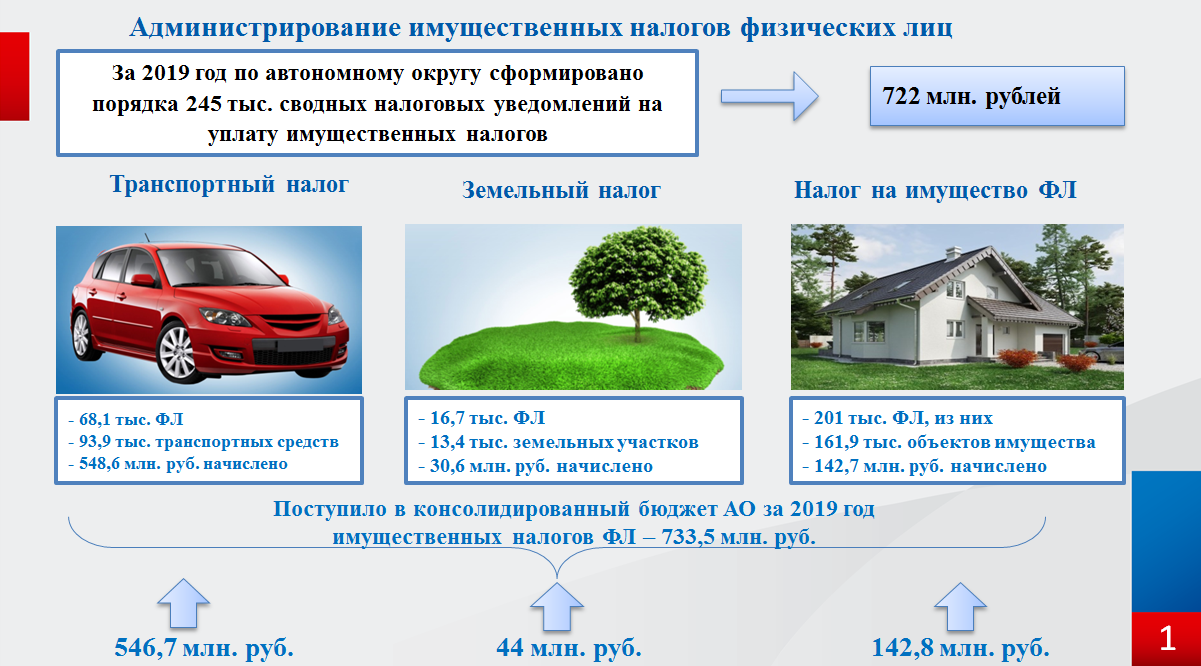 В августе-сентябре 2019 года физическим лицам направлено 245 тыс. уведомлений на сумму 722 млн. руб., из них в Личный кабинет направлено - 94 тыс. уведомлений, по почте – 151 тыс. За последние три года налоговыми органами округа обеспечивается ежегодный прирост поступлений имущественных налогов физических лиц в консолидированный бюджет автономного округа.Так, по итогам кампании 2019 года прирост составил 83,1 млн. руб. или 112,8%, увеличение поступлений по итогам 2018 года составило 68,2 млн. руб. или 111,7%.СЛАЙД № 2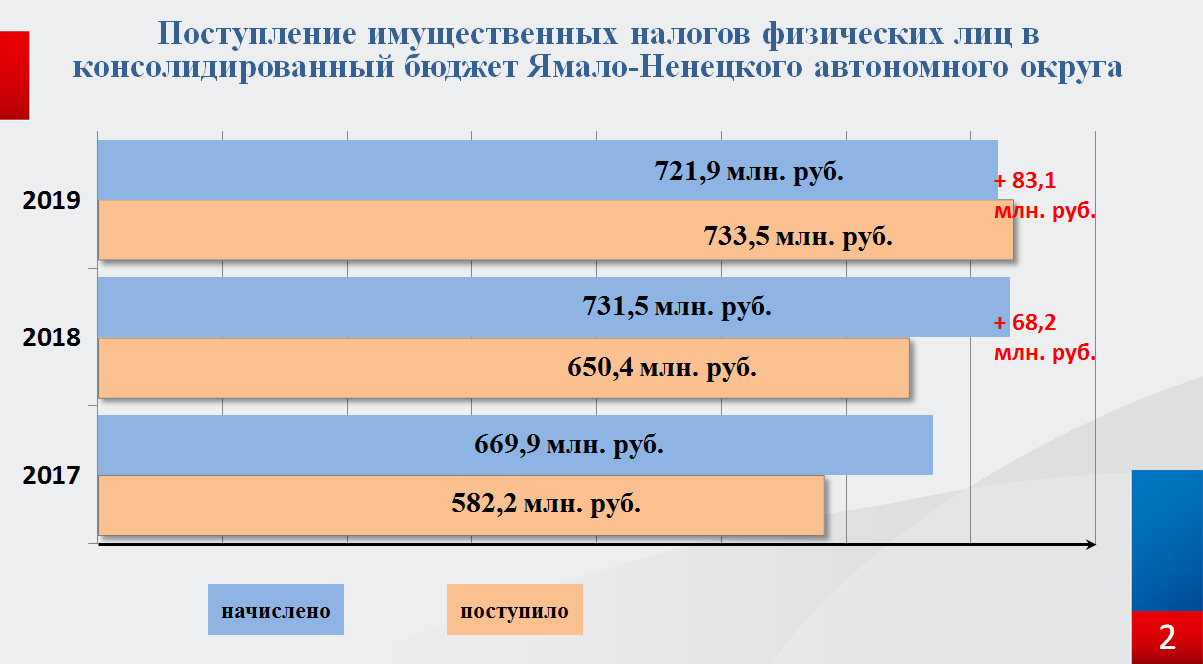 Управлением на протяжении последних лет проводятся масштабные мероприятия в целях решения одной из основных задач для налоговых органов автономного округа – обеспечить собираемость региональных и местных имущественных налогов физических лиц не ниже среднероссийского показателя.СЛАЙД № 3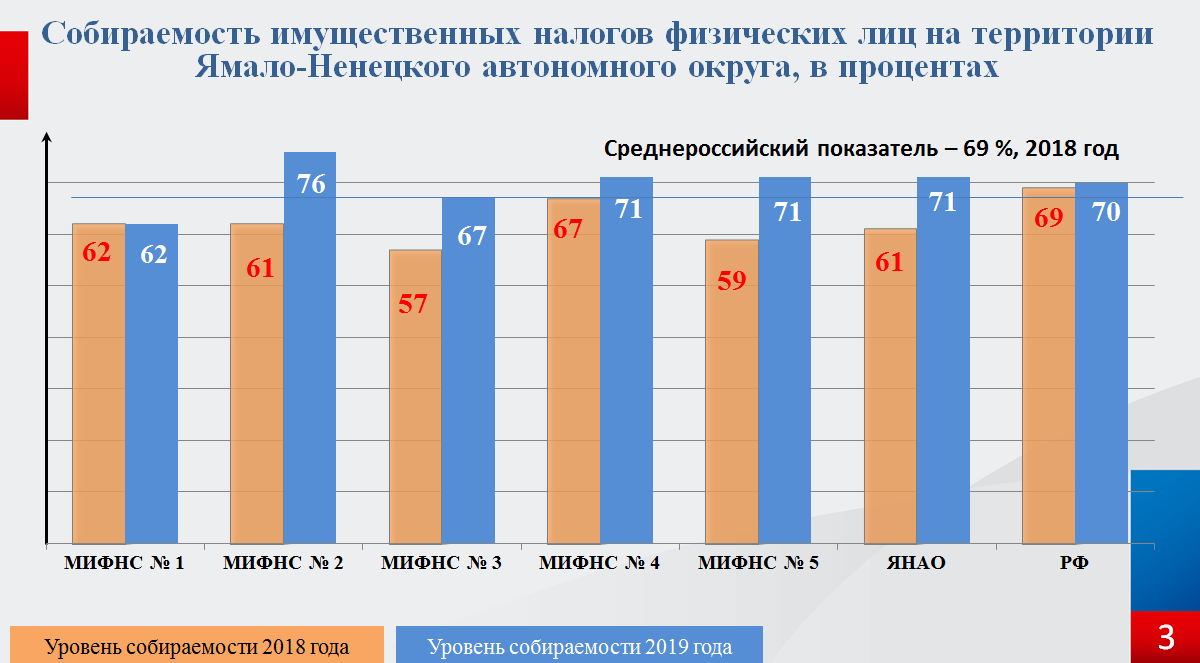 По результатам кампании 2019 года, в целом по округу показатель собираемости имущественных налогов составил 71 процент, что на 10 процентов выше показателя 2018 года.Показатель собираемости имущественных налогов, взимаемых с физических лиц, отражает своевременность поступления транспортного, земельного и налога на имущество физических лиц в консолидированный бюджет автономного округа.СЛАЙД № 4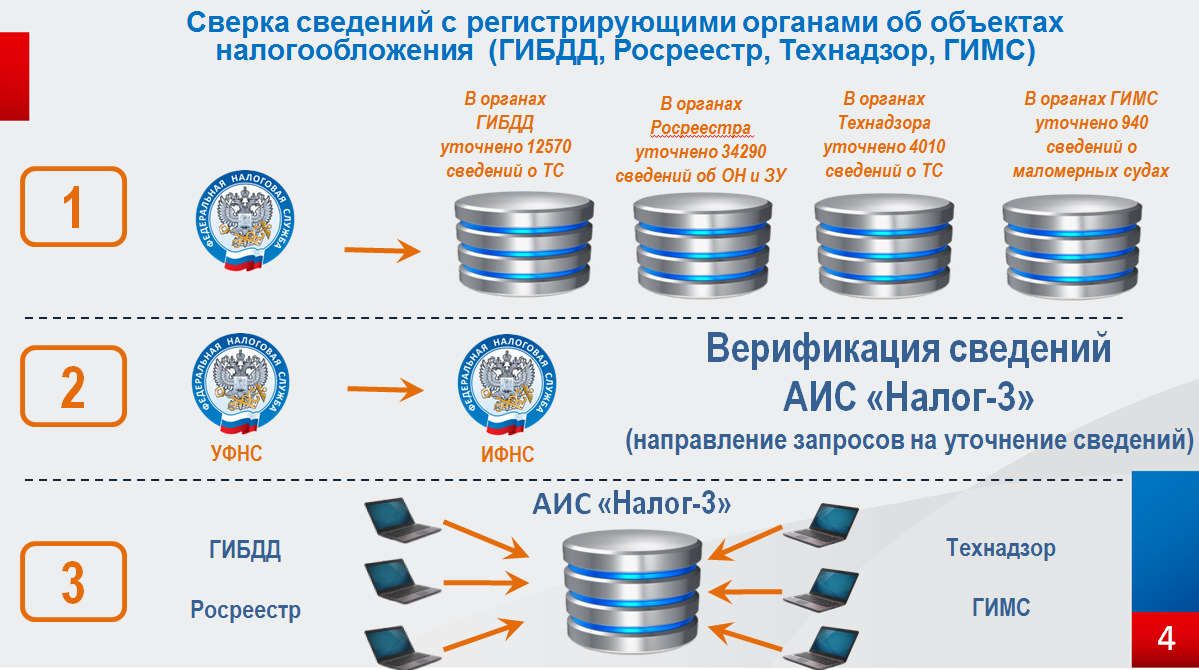 В целях подготовки к кампании по массовому расчету имущественных налогов и направлению налоговых уведомлений физическим лицам, налоговыми органами автономного округа ежегодно проводятся следующие мероприятия:1. Во взаимодействии с регистрирующими органами (ГИБДД, ГИМС, Росреестр, Гостехнадзор) актуализированы сведения об объектах налогообложения и правах физических лиц в отношенни:- объектов недвижимого имущества (квартир, домов, гаражей, земельных участков и иных строений);- транспортных средств (наземных, воздушных, водных).2. Нормализация сведений о физических лицах, актуализация сведений о «Личных кабинетах физических лиц».По результатам актуализации информационных ресурсов проводится анализ корректности расчетов за предыдущие налоговые периоды.3. Проводится настройка (актуализация) справочников по имущественным налогам (ставки, льготы) в соответствии с изменениями налогового законодательства.4. Территориальными налоговыми органами округа в целях корректного исчисления имущественных налогов:- проведена информационная кампания о порядке предоставления налоговых льгот и вычетов по имущественным налогам в том числе в проактивном формате;- сформированы и направлены информационные сообщения в адрес индивидуальных предпринимателей, имеющих в собственности объекты нежилого назначения, о необходимости предоставления в адрес налоговых органов заявлений с целью освобождения от уплаты налога на имущество физических лиц в отношении объектов нежилого назначения, используемых в предпринимательской деятельности;- в адрес работодателей направлены информационные письма о проведении разъяснительной работы с трудовыми коллективами о необходимости своевременной уплаты имущественных налогов и погащения имеющейся задолженности.СЛАЙД № 5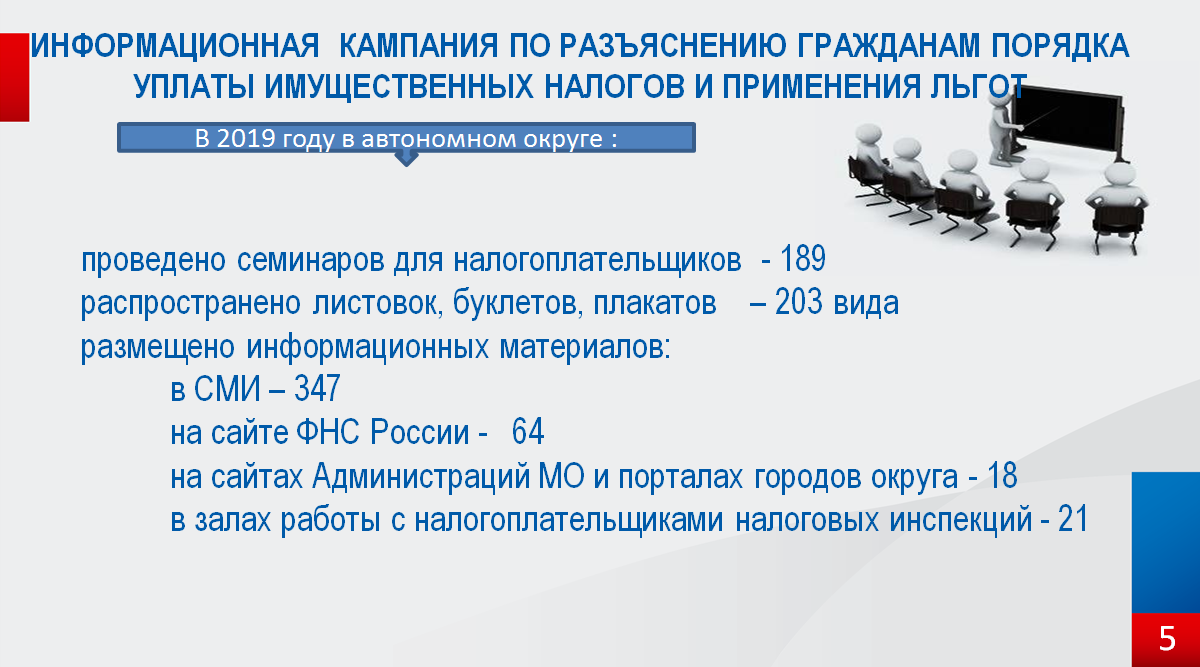 По результатам проведенной работы по урегулированию задолженности, налоговыми органами округа в 2019 году обеспечено снижение задолженности в консолидированный бюджет автономного округа по имущественным налогам ФЛ на 57,3 млн. руб.СЛАЙД № 6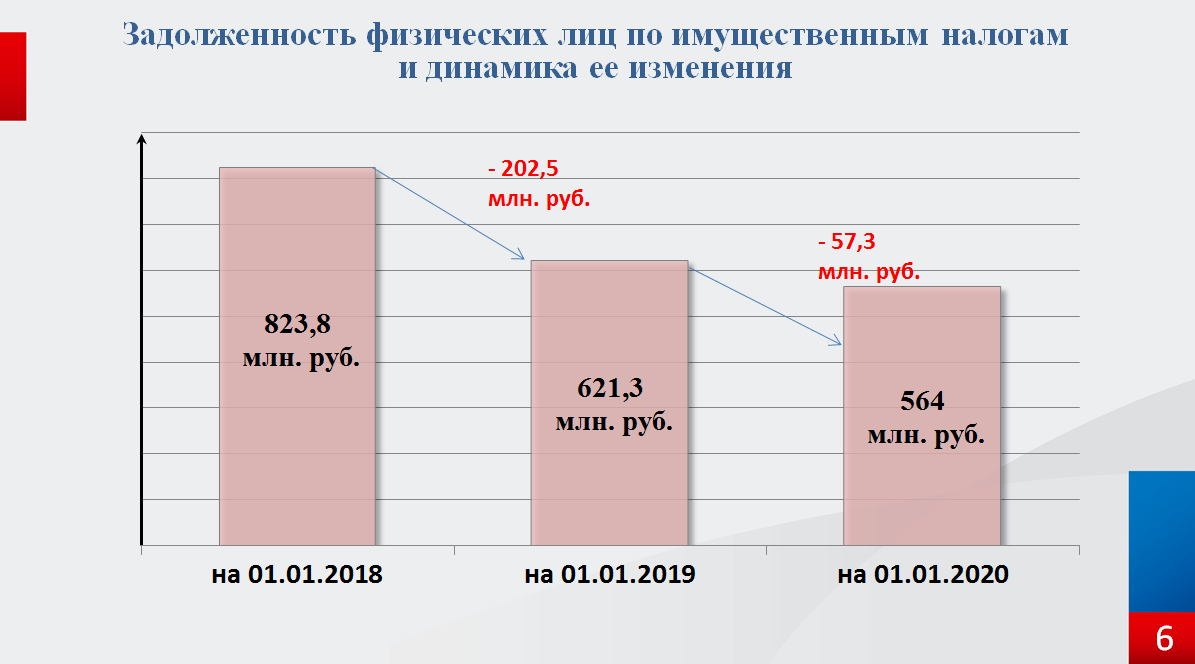 Проведенный Управлением анализ показал, что основными причинами неуплаты имущественных налогов при наличии объектов налогообложения, (квартира, дом, земельный участок, автомобиль) является следующее:- налогоплательщикам, подключившимся к сервису «Личный кабинет налогоплательщика», налоговые уведомления направляются только через данный сервис, несмотря на масштабную информационную кампанию о порядке уплаты и льготах по имущественным налогам, проведенную налоговыми органами, физические лица не используют данный сервис и, соответственно, не спешат оплачивать имущественные налоги;- налогоплательщики, имеющие право на льготы, в большинстве случаев не исполняют свою обязанность и не заявляют право на льготу в соответствии с положениями Налогового кодекса, а только после получения уведомления (требования) об уплате налога обращаются в налоговые органы для проведения перерасчета налога;- большинство ИП применяющих специальные налоговые режимы, и использующих имущество в предпринимательской деятельности, предоставляют заявление с подтверждающими документами только после получения требования об уплате налога либо принятия мер принудительного взыскания.Вместе с тем, по результатам анализа поступлений имущественных налогов после срока уплаты (02.12.2019), только в течении декабря сумма поступлений составила 130,8 млн. руб. или 18 процентов от суммы имущественных налогов исчисленных по итогам кампании 2019 года.СЛАЙД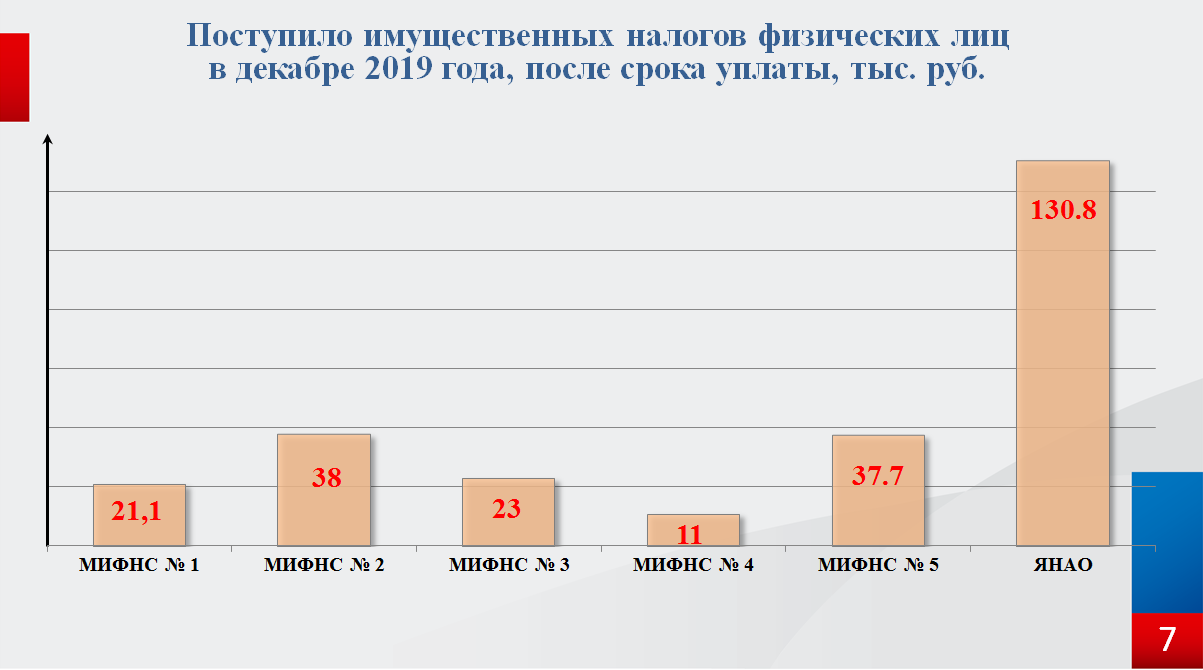 По результатам рассмотрения обращений граждан поступивших в адрес Управления в декабре 2019 года и январе 2020 года, установлено, что значительная часть налогоплательщиков имущественных налогов считает обязанность уплате налога необоснованной.Основными аргументами указанными в обращениях являются:- транспортное средство продано, имеет мощность менее 150 л.с.;- гражданин относится к льготной категории;- объект недвижимого недвижимого имущества не принадлежит ФЛ на праве собственности.Так, по результатам рассмотрения обращений ФЛ, в адрес налогоплательщиков в 9 случаях из 10 направляются разъяснительные письма:- продажа транспортного средства без снятия ТС с учета не является основанием для прекращения исчисления транспортного налога;- льготы по НИФЛ представляются в отношении одного объекта недвижимого имущества (квартира, дом, гараж), в собственности у ФЛ несколько объектов одного вида;- заявитель не обращался в налоговые органы с заявлением о предоставлении налоговых льгот (льгота представлена в ходе рассмотрения обращения, соответственно после наступления срока уплаты налога).Также в очередной раз хотелось бы напомнить, что неполучение ФЛ налогового уведомления либо уклонение от его получени не освобождает ФЛ от обязанности по уплате налогов.Согласно пункту 2.1 статьи 23 Налогового кодекса налогоплательщики - физические лица по налогам, уплачиваемым на основании налоговых уведомлений, помимо обязанности уплачивать законно установленные налоги, обязаны сообщать о наличии у них объектов недвижимого имущества и (или) транспортных средств, признаваемых объектами налогообложения по соответствующим налогам, в налоговый орган по своему выбору в случае неполучения налоговых уведомлений и неуплаты налогов в отношении указанных объектов налогообложения за период владения ими.От добросовестности плательщиков налогов зависит выполнение социально значимых для нашего региона задач – строительство детских садов, школ, ремонт дорог, а также иных видов государственной деятельности.Управление в очередной раз призывает налогоплательщиков к исполнению обязанности по своевременной оплате имущественных налогов установленной Конституцией Российской Федерации, не дожидаясь принятия налоговыми органами мер принудительного взыскания задолженности.Спасибо за внимание!